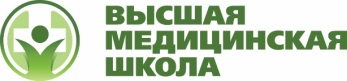 II Международный саммит медицинских сестер«Сестринское дело – практика человеческих отношений»На мероприятие обязательна предварительная регистрацияконтакты для специалистов сферы здравоохранения: +7(495)783-35-28, info@vmsh.ruаккредитация представителей СМИ:  Дарья Чекмарева, Dchekmareva@invitro.ruДата и время17 мая 2016 года с 10:00 до 19:0017 мая 2016 года с 10:00 до 19:0017 мая 2016 года с 10:00 до 19:0017 мая 2016 года с 10:00 до 19:00Адресг. Москва, ул. Малая Семеновская д.3 а, стр.2, 4-й этаж, НОЧУ ДПО «ВМШ»г. Москва, ул. Малая Семеновская д.3 а, стр.2, 4-й этаж, НОЧУ ДПО «ВМШ»г. Москва, ул. Малая Семеновская д.3 а, стр.2, 4-й этаж, НОЧУ ДПО «ВМШ»г. Москва, ул. Малая Семеновская д.3 а, стр.2, 4-й этаж, НОЧУ ДПО «ВМШ»ЦельПовышение роли медицинской сестры в  работе  с  пациентомПовышение роли медицинской сестры в  работе  с  пациентомПовышение роли медицинской сестры в  работе  с  пациентомПовышение роли медицинской сестры в  работе  с  пациентомЗадачиПровести анализ факторов, влияющих на формирование системы отношений медицинская сестра – пациент.Определить значение коммуникативных компетенций медицинской сестры в  работе  с  пациентом.Провести анализ факторов, влияющих на формирование системы отношений медицинская сестра – пациент.Определить значение коммуникативных компетенций медицинской сестры в  работе  с  пациентом.Провести анализ факторов, влияющих на формирование системы отношений медицинская сестра – пациент.Определить значение коммуникативных компетенций медицинской сестры в  работе  с  пациентом.Провести анализ факторов, влияющих на формирование системы отношений медицинская сестра – пациент.Определить значение коммуникативных компетенций медицинской сестры в  работе  с  пациентом.Программа саммитаПрограмма саммитаПрограмма саммитаПрограмма саммита09:30 – 10:00Регистрация участников, кофе-брейкРегистрация участников, кофе-брейкРегистрация участников, кофе-брейкРегистрация участников, кофе-брейк10:00 – 10:10Приветственные слова. Открытие  II Международного саммита медицинских сестерПредставитель Министерства здравоохранения РФДвойников Сергей Иванович, д.м.н., профессор, Главный внештатный специалист-эксперт Минздрава России по управлению сестринской деятельностьюЛевашова Виталина Владимировна, директор НОЧУ ДПО «Высшая медицинская школа»  Приветственные слова. Открытие  II Международного саммита медицинских сестерПредставитель Министерства здравоохранения РФДвойников Сергей Иванович, д.м.н., профессор, Главный внештатный специалист-эксперт Минздрава России по управлению сестринской деятельностьюЛевашова Виталина Владимировна, директор НОЧУ ДПО «Высшая медицинская школа»  Приветственные слова. Открытие  II Международного саммита медицинских сестерПредставитель Министерства здравоохранения РФДвойников Сергей Иванович, д.м.н., профессор, Главный внештатный специалист-эксперт Минздрава России по управлению сестринской деятельностьюЛевашова Виталина Владимировна, директор НОЧУ ДПО «Высшая медицинская школа»  Приветственные слова. Открытие  II Международного саммита медицинских сестерПредставитель Министерства здравоохранения РФДвойников Сергей Иванович, д.м.н., профессор, Главный внештатный специалист-эксперт Минздрава России по управлению сестринской деятельностьюЛевашова Виталина Владимировна, директор НОЧУ ДПО «Высшая медицинская школа»  10:10 – 10:4010:40 – 11:1011:10 – 11:4011:40 – 12:0012:00 – 12:3012:30 – 13:0013:00 – 13:3013:30 – 14:0014:00 – 15:00Касимовская Наталия Алексеевна, к.м.н., доцент, декан факультета высшего сестринского образования и психолого-социальной работы, заведующая кафедрой управления сестринской деятельностью и социальной работыДоклад: «Современные подходы к векторной подготовке кадров в здравоохранении»Загретдинова Зульфира Мунировна, заместитель директора по учебной работе   Медицинского колледжа №1Доклад: «Тенденции и государственная политика в системе образования среднего медицинского персонала. Усиление значимости коммуникационной компетентности среднего медицинского персонала»Профессор Марибел Сарасибал, Университет Наварры, ИспанияДоклад: «На пути создания модели здравоохранения, в центре которой находится пациент»Кофе-брейкГабоян Яна Сергеевна, к.м.н., заместитель главного врача по работе с сестринским персоналом ГКБ 15Доклад: «Коммуникативная сторона деятельности сестринского персонала лечебных отделений стационара»Профессор Даниэлла Тартаглини, директор по уходу, госпиталь университета Campus Bio-Medico di Roma, ИталияДоклад: «Непрерывность и качество сестринской помощи в модели медицинской заботы, ориентированной на пациента. Модель ухода за пациентом, опыт Campus Bio-Medico di Roma»Корнилова Ирина Анатольевна, заместитель директора департамента розничных продаж ООО «ИНВИТРО»Доклад: «Развитие навыков обслуживания, формирование клиентоориентированного подхода в работе с пациентами. Опыт компании ИНВИТРО»Лаврова Елена Андреевна, Заместитель главного врача по работе с сестринским персоналомНИИ СП им. И.И. Джанелидзе г. Санкт-Петербург.Вице-президент Региональной общественной организации Санкт-Петербурга"Профессиональная  ассоциация специалистов здравоохранения".Доклад: «Роль руководителя сестринских служб в организации сестринской помощи населению»ОбедКасимовская Наталия Алексеевна, к.м.н., доцент, декан факультета высшего сестринского образования и психолого-социальной работы, заведующая кафедрой управления сестринской деятельностью и социальной работыДоклад: «Современные подходы к векторной подготовке кадров в здравоохранении»Загретдинова Зульфира Мунировна, заместитель директора по учебной работе   Медицинского колледжа №1Доклад: «Тенденции и государственная политика в системе образования среднего медицинского персонала. Усиление значимости коммуникационной компетентности среднего медицинского персонала»Профессор Марибел Сарасибал, Университет Наварры, ИспанияДоклад: «На пути создания модели здравоохранения, в центре которой находится пациент»Кофе-брейкГабоян Яна Сергеевна, к.м.н., заместитель главного врача по работе с сестринским персоналом ГКБ 15Доклад: «Коммуникативная сторона деятельности сестринского персонала лечебных отделений стационара»Профессор Даниэлла Тартаглини, директор по уходу, госпиталь университета Campus Bio-Medico di Roma, ИталияДоклад: «Непрерывность и качество сестринской помощи в модели медицинской заботы, ориентированной на пациента. Модель ухода за пациентом, опыт Campus Bio-Medico di Roma»Корнилова Ирина Анатольевна, заместитель директора департамента розничных продаж ООО «ИНВИТРО»Доклад: «Развитие навыков обслуживания, формирование клиентоориентированного подхода в работе с пациентами. Опыт компании ИНВИТРО»Лаврова Елена Андреевна, Заместитель главного врача по работе с сестринским персоналомНИИ СП им. И.И. Джанелидзе г. Санкт-Петербург.Вице-президент Региональной общественной организации Санкт-Петербурга"Профессиональная  ассоциация специалистов здравоохранения".Доклад: «Роль руководителя сестринских служб в организации сестринской помощи населению»ОбедКасимовская Наталия Алексеевна, к.м.н., доцент, декан факультета высшего сестринского образования и психолого-социальной работы, заведующая кафедрой управления сестринской деятельностью и социальной работыДоклад: «Современные подходы к векторной подготовке кадров в здравоохранении»Загретдинова Зульфира Мунировна, заместитель директора по учебной работе   Медицинского колледжа №1Доклад: «Тенденции и государственная политика в системе образования среднего медицинского персонала. Усиление значимости коммуникационной компетентности среднего медицинского персонала»Профессор Марибел Сарасибал, Университет Наварры, ИспанияДоклад: «На пути создания модели здравоохранения, в центре которой находится пациент»Кофе-брейкГабоян Яна Сергеевна, к.м.н., заместитель главного врача по работе с сестринским персоналом ГКБ 15Доклад: «Коммуникативная сторона деятельности сестринского персонала лечебных отделений стационара»Профессор Даниэлла Тартаглини, директор по уходу, госпиталь университета Campus Bio-Medico di Roma, ИталияДоклад: «Непрерывность и качество сестринской помощи в модели медицинской заботы, ориентированной на пациента. Модель ухода за пациентом, опыт Campus Bio-Medico di Roma»Корнилова Ирина Анатольевна, заместитель директора департамента розничных продаж ООО «ИНВИТРО»Доклад: «Развитие навыков обслуживания, формирование клиентоориентированного подхода в работе с пациентами. Опыт компании ИНВИТРО»Лаврова Елена Андреевна, Заместитель главного врача по работе с сестринским персоналомНИИ СП им. И.И. Джанелидзе г. Санкт-Петербург.Вице-президент Региональной общественной организации Санкт-Петербурга"Профессиональная  ассоциация специалистов здравоохранения".Доклад: «Роль руководителя сестринских служб в организации сестринской помощи населению»ОбедКасимовская Наталия Алексеевна, к.м.н., доцент, декан факультета высшего сестринского образования и психолого-социальной работы, заведующая кафедрой управления сестринской деятельностью и социальной работыДоклад: «Современные подходы к векторной подготовке кадров в здравоохранении»Загретдинова Зульфира Мунировна, заместитель директора по учебной работе   Медицинского колледжа №1Доклад: «Тенденции и государственная политика в системе образования среднего медицинского персонала. Усиление значимости коммуникационной компетентности среднего медицинского персонала»Профессор Марибел Сарасибал, Университет Наварры, ИспанияДоклад: «На пути создания модели здравоохранения, в центре которой находится пациент»Кофе-брейкГабоян Яна Сергеевна, к.м.н., заместитель главного врача по работе с сестринским персоналом ГКБ 15Доклад: «Коммуникативная сторона деятельности сестринского персонала лечебных отделений стационара»Профессор Даниэлла Тартаглини, директор по уходу, госпиталь университета Campus Bio-Medico di Roma, ИталияДоклад: «Непрерывность и качество сестринской помощи в модели медицинской заботы, ориентированной на пациента. Модель ухода за пациентом, опыт Campus Bio-Medico di Roma»Корнилова Ирина Анатольевна, заместитель директора департамента розничных продаж ООО «ИНВИТРО»Доклад: «Развитие навыков обслуживания, формирование клиентоориентированного подхода в работе с пациентами. Опыт компании ИНВИТРО»Лаврова Елена Андреевна, Заместитель главного врача по работе с сестринским персоналомНИИ СП им. И.И. Джанелидзе г. Санкт-Петербург.Вице-президент Региональной общественной организации Санкт-Петербурга"Профессиональная  ассоциация специалистов здравоохранения".Доклад: «Роль руководителя сестринских служб в организации сестринской помощи населению»Обед15:00 – 18:00                                                                   Работа по секциям15:00 – 18:00                                                                   Работа по секциям15:00 – 18:00                                                                   Работа по секциям15:00 – 18:00                                                                   Работа по секциям15:00 – 18:00                                                                   Работа по секциямВ рамках секций участники Саммита смогут не только обсудить актуальные вопросы развития сестринской практики в России и Зарубежье, а также смогут попрактиковаться в Симуляционном центре, принять участие в тренинге.В рамках секций участники Саммита смогут не только обсудить актуальные вопросы развития сестринской практики в России и Зарубежье, а также смогут попрактиковаться в Симуляционном центре, принять участие в тренинге.В рамках секций участники Саммита смогут не только обсудить актуальные вопросы развития сестринской практики в России и Зарубежье, а также смогут попрактиковаться в Симуляционном центре, принять участие в тренинге.В рамках секций участники Саммита смогут не только обсудить актуальные вопросы развития сестринской практики в России и Зарубежье, а также смогут попрактиковаться в Симуляционном центре, принять участие в тренинге.В рамках секций участники Саммита смогут не только обсудить актуальные вопросы развития сестринской практики в России и Зарубежье, а также смогут попрактиковаться в Симуляционном центре, принять участие в тренинге.Зал «Днепропетровск»Зал «Днепропетровск»Зал «Минск»Зал «Алматы»Зал «Санкт-Петербург»Круглый стол: 
Тенденции современного симуляционного обучения. Практика симуляционного обучения в системе ДПО Круглый стол: 
Тенденции современного симуляционного обучения. Практика симуляционного обучения в системе ДПО Круглый стол: Инфекционная безопасность пациентовКруглый стол: Роль медицинской сестры в системе здравоохраненияТренинг-секция: Развитие коммуникативных навыков медицинских сестерМодератор секции: Гервас О.И., руководитель учебно-методического отдела, руководитель Симуляционного центра НОЧУ ДПО «ВМШ»Модератор секции: Гервас О.И., руководитель учебно-методического отдела, руководитель Симуляционного центра НОЧУ ДПО «ВМШ»Модератор секции: Антюшко Т.Д., руководитель научно-методологических центров ООО «ПАУЛЬ ХАРТМАН»Модератор секции: Тарасенко Е.А., 
к.с.н., доцент кафедры управления и экономики здравоохранения НИУ ВШЭМодератор секции:Королева И.В., исполнительный директор НОЧУ ДПО «ВМШ»15:00 – 15:45 - Обсуждение методологии курсов повышения квалификации в РФ на сегодня.16:00 – 16:45 – Введение ОСКЭ как критерия оценки сестринского профессионализма.17:00 – 17:45 – Практикум в симуляционном центре. Решение ситуационных задач.15:00 – 15:45 - Обсуждение методологии курсов повышения квалификации в РФ на сегодня.16:00 – 16:45 – Введение ОСКЭ как критерия оценки сестринского профессионализма.17:00 – 17:45 – Практикум в симуляционном центре. Решение ситуационных задач.15:00 – 16:30 - Обсуждение вопросов построения модели партнерских взаимоотношений между врачом и медицинской сестрой, опыт зарубежных коллег.  Pierfilippo Crucitti, торакальный хирург, госпиталь университета Campus Bio-Medico di Roma, Италия;16:45 – 17:45 - определение   современных тенденций в формировании профессиональных взаимоотношений медсестра-врач.15:00 – 15:45 – Развитие клиентоориентированности.16:00 – 16:45  - Основы типологии. Индивидуальный подход к пациентам. 17:00 – 17:45 – Навыки работы с претензией.18:00Закрытие II Международного саммита медицинских сестер. ФуршетЗакрытие II Международного саммита медицинских сестер. ФуршетЗакрытие II Международного саммита медицинских сестер. ФуршетЗакрытие II Международного саммита медицинских сестер. Фуршет